新 书 推 荐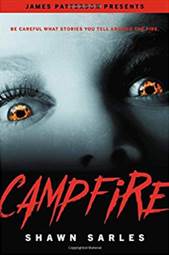 中文书名：《篝火》英文书名：CAMPFIRE作    者：Shawn Sarles出 版 社：Jimmy Patterson代理公司：ANA/Vicky Wen页    数：304页出版时间：2018年7月代理地区：中国大陆、台湾审读资料：电子稿类    型：惊悚悬疑内容简介：    小心你在篝火周围讲述的故事……它们很可能会化为现实。《惊声尖叫》（Scream）和《佩小姐的奇幻城堡》（Miss Peregrine's Home for Peculiar Children）的粉丝们一定会十分享受这部令人毛骨悚然的恐怖处女作。    玛迪·达文波特（Maddie Davenport）和她的亲朋好友在一个偏僻的地方露营，他们聚在火堆周围，讲述了一些吓人的故事。年轻英俊的导游卡莱布（Caleb）讲述了当地的一个传说：凶猛的山地人会猎捕毫无戒心的露营者，他们会在受害者的额头上刻下它们的标记——可怕的鹿角。    就在第二天，故事变成了现实。    现在，玛迪和她的家人迷失在森林深处，他们找不到出路，可怕的梦魇还在如影随形。那天晚上还有其他更恐怖的故事，玛迪马上就会知道他们的穷途末路将是何种模样……作者简介：    肖恩·萨尔斯（Shawn Sarles）出生于肯塔基州西部的一个小镇，并在那里长大。从威克森林大学（Wake Forest University）毕业后，他搬到了纽约市。他已经在纽约生活了将近十年，并从事出版业的工作。《篝火》（Campfire）是他的处女作。媒体评价：    “《篝火》为我带来了两个新的恶梦。这真是太令人高兴了！”----达恩·科特阿吉（Dawn Kurtagich），《爬进来的树》（And the Trees Crept In ）和《死亡之屋》（The Dead House）的作者    “令人背后发凉，也令人不忍释卷。《篝火》是一部杰出的夏日恐怖故事，《你害怕黑暗吗？》（Are You Afraid of the Dark）的书迷决不可错过本书。当心，一定要在开着灯的情况下阅读这本书！”----克里·玛尼斯卡科（Kerri Maniscalco），《纽约时报》（New York Times）畅销书“跟踪开膛手杰克系列”（Stalking Jack the Ripper series）的作者    “这是一部快节奏、令人毛骨悚然的小说，它会把你拉进故事当中，让你不断猜测，直到故事的最后一页。《篝火》把我定在座位上，让我的心脏砰砰直跳，这真是让我大吃一惊。我要给这本书打五颗星。”----娜塔莎·普雷斯顿（Natasha Preston），《纽约时报》（New York Times）畅销书《地窖和小屋》（ The Cellar and The Cabin）的作者    “当虚构的故事成为真实谋杀的蓝本时，想象和现实之间的界限又在哪里呢？恐怖电影的影迷一定不能错过《篝火》这部小说。”----《科克斯书评》（Kirkus Reviews）    “极具娱乐性……萨尔斯把充满矛盾的家庭和可怕的谋杀案都表现得淋漓尽致。这部恐怖作品会让那些随着鸡皮疙瘩系列（Goosebumps）长大的青少年感到怀旧。”----《书目杂志》（Booklist）谢谢您的阅读！请将回馈信息发送至：文清（Vicky Wen）安德鲁﹒纳伯格联合国际有限公司北京代表处北京市海淀区中关村大街甲59号中国人民大学文化大厦1705室, 邮编：100872
电话：010-82449185传真：010-82504200Email: Vicky@nurnberg.com.cn网址：www.nurnberg.com.cn微博：http://weibo.com/nurnberg豆瓣小站：http://site.douban.com/110577/微信订阅号：ANABJ2002